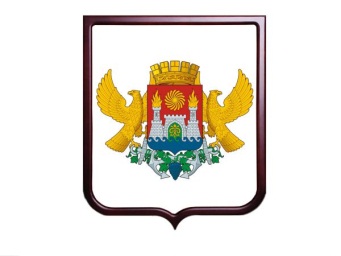 Администрация городского округа с внутригородским делением «город Махачкала» МКУ «Управление образования»Муниципальное бюджетное  общеобразовательное учреждение«Средняя общеобразовательная школа №6»367911, Республика Дагестан, г. Махачкала, п. Новый Хушет, ул. Гагарина 1а, т (8722)927-336, e-mail: ege200606@yandex.ru«____»_____________2018г.    			        				                             № ________ПРИКАЗ О назначении ответственного за работу с веб-сайтом, организациирабочей группы для подготовкиматериалов для веб-сайта ОУ         В целях упорядочения и систематизации работы с веб-сайтом школы, выявления,  распространения передового педагогического опыта и активизации  использования современных образовательных технологий педагогами школыПРИКАЗЫВАЮ:1.  Назначить ответственной за работу с веб-сайтом  учителя информатики Узунгаджиеву М.М.2. Создать рабочую группу для подготовки материалов для веб-сайта школы в следующем составе:-Гасаниева У.З.., заместитель директора по ВР;-Чубанова Г.О.., учитель математики, руководитель МО учителей математики и информатики;-Вагабиева Н.А., учитель русского языка и литературы;-Амрахову З.Ш.., учитель истории и обществознания;  -Магомедрашидова Р.М., учитель немецкого языка;-Нуриева Р.З., учитель начальных классов, руководитель МО учителей начальных классов;-Гусейнова П.И., учитель начальных классов, руководитель ТГ учителей начальных классов;3. Рабочей группе ежемесячно обновлять информацию, размещенную на сайте школы.4. Контроль исполнения приказа возложить на заместителя директора школы по информатизации Хизриеву Р.Ю. Директор МБОУ СОШ №6						/С.А.Омарова/Администрация городского округа с внутригородским делением «город Махачкала» МКУ «Управление образования»Муниципальное бюджетное  общеобразовательное учреждение«Средняя общеобразовательная школа №6»367911, Республика Дагестан, г. Махачкала, п. Новый Хушет, ул. Гагарина 1а, т (8722)927-336, e-mail: ege200606@yandex.ru«____»_____________2018г.    			        				                             № ________ПРИКАЗ       На основании Порядка проведения всероссийской олимпиады школьников, утвержденного приказом Министерства образования и науки РФ от 18.1.2013 года №1252  ПРИКАЗЫВАЮ: Директор МБОУ СОШ №6						/С.А.Омарова/«О  назначении ответственных  за  обеспечение координации работы по организации и проведению школьного этапа всероссийской олимпиады школьников  2018/19 учебного года»Назначить ответственной   за  обеспечение  координации работы по организации и проведению школьного этапа олимпиады, обеспечению конфиденциальности, а также за размещение информации о  ходе проведения школьного этапа ВсОШ  на сайте школы заместителя директора по ИОП Хизриеву Р.Ю.